Итоги муниципального этапа    Областного конкурса сочинений - 2021    21 октября 2021 года в Управлении образования Администрации Талицкого городского округа прошел традиционный муниципальный этап Областного конкурса сочинений. В муниципальном этапе конкурса приняли участие учащиеся с 4 по 11 класс.  32 конкурсные работы школьников из семи общеобразовательных учреждений Талицкого городского округа (МКОУ «Буткинская СОШ», МКОУ «Нижнекатарачская СОШ», МКОУ «Талицкая СОШ №4», МКОУ «Талицкая СОШ №55», МКОУ «Троицкая СОШ №5», МКОУ «Троицкая СОШ №50», МКОУ «Троицкая СОШ № 62»,) были представлены на муниципальный этап Областного конкурса сочинений.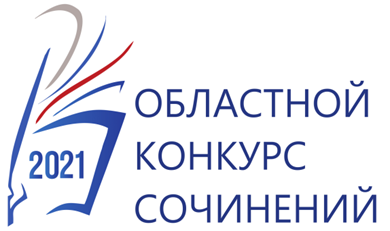       Конкурс проводится с целью поддержки детского и юношеского чтения, обобщения, систематизации и распространения накопленного отечественной методикой эффективного опыта по обучению написанию сочинений и развитию связной письменной речи обучающихся, формирования положительного отношения подрастающего поколения к русскому языку и литературе как важнейшим духовным ценностям.
    По итогам муниципального этапа Всероссийского конкурса сочинений членами жюри объявлены победители конкурса в 2021 году.         По решению жюри муниципального этапа работы победителей Дериглазовой Анны и Угрюмовой Екатерины направлены на региональный этап конкурса в г.Екатеринбург Институт развития образования Свердловской области.        Огромное спасибо педагогам образовательных организаций за подготовку и проведение конкурса, обучающимся за участие и активную жизненную позицию.         Участникам, прошедшим на региональный этап, желаем победы!